Минобрнауки россииФЕДЕРАЛЬНОЕ ГОСУДАРСТВЕННОЕ БЮДЖЕТНОЕ ОБРАЗОВАТЕЛЬНОЕ УЧРЕЖДЕНИЕ ВЫСШЕГО ОБРАЗОВАНИЯ«ВОРОНЕЖСКИЙ ГОСУДАРСТВЕННЫЙ УНИВЕРСИТЕТ»(ФГБОУ ВО «ВГУ»)УТВЕРЖДАЮЗаведующий кафедройбухгалтерского учетанаименование кафедры, отвечающей за реализацию дисциплины__Сапожникова Н.Г.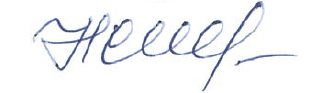 подпись, расшифровка подписи27.05.2017 гРАБОЧАЯ ПРОГРАММА УЧЕБНОЙ ДИСЦИПЛИНЫБ1.В.ДВ.12.01 Инновационные калькуляционные системыКод и наименование дисциплины в соответствии с учебным планомШифр и наименование направления подготовки/специальности: 38.03.01 Экономика____________________________________2. Профиль подготовки/специализация: Корпоративный учет и анализ___________3. Квалификация (степень) выпускника: _бакалавр_________________________4. Форма обучения: _очная________________________________________________5. Кафедра, отвечающая за реализацию дисциплины: Бухгалтерского учета_____6. Составители программы: __Булгакова Светлана Викторовна, д.э.н., профессор_(ФИО, ученая степень, ученое звание)	________________________________________________________________________7. Рекомендована: НМС экономического факультета ВГУ протокол от 18.05.2017 г. № 5(наименование рекомендующей структуры, дата, номер протокола,______________________________________________________________________________отметки о продлении вносятся вручную)______________________________________________________________________8. Учебный год:2020-2021__________                          Семестр (ы): 79.Цели и задачи учебной дисциплины: Цель - обеспечить формирование знаний и практических навыков по использованию новейших систем калькулирования для оценки и разработки прогнозов показателей деятельности по видам (функциям), операциям, проектам, процессам, затратам на качество и маркетинг, элементам цепочки ценности и жизненного цикла, целевой себестоимости, целевой прибыли и принятия решений.______Задачи учебной дисциплины: формирование знаний новейших систем калькулирования: функциональной, пооперационной, «точно в срок», по элементам цепочки ценности и др. для проведения экономических расчетов показателей деятельности экономических субъектов, в том числе по отрасли, региону; развитие умений использовать инструментальные средства современных калькуляционных систем в анализе и прогнозировании показателей деятельности экономических субъектов, отрасли, региона, обосновании и принятии решений; формирование практических навыков калькулирования себестоимости по видам деятельности, производственным операциям, проектам, процессам, исходя из целевого значения затрат, цены и прибыли, с поведением расчетов в различных структурах управления. 10. Место учебной дисциплины в структуре ООП: Профессиональный цикл. Вариативная часть, дисциплина по выбору.11. Планируемые результаты обучения по дисциплине/модулю (знания, умения, навыки), соотнесенные с планируемыми результатами освоения образовательной программы (компетенциями выпускников):12. Объем дисциплины в зачетных единицах/час.(в соответствии с учебным планом) — ___3_/_108____. Формы текущей аттестации: задачи для практических занятий, тестыФорма промежуточной аттестации (зачет/экзамен) зачет_______________.13. Виды учебной работы13.1. Содержание  дисциплины13.2. Темы (разделы) дисциплины и виды занятий14. Методические указания для обучающихся по освоению дисциплины: Использование конспектов лекций, выполнение практических заданий, ситуационных задач, тестов______________________________________________________________(рекомендации обучающимся по освоению дисциплины: работа с конспектами лекций, презентационным материалом, выполнение практических заданий, тестов, заданий текущей аттестации и т.д.)15. Перечень основной и дополнительной литературы, ресурсов интернет, необходимых для освоения дисциплины (список литературы оформляется в соответствии с требованиями ГОСТ и используется общая сквозная нумерация для всех видов источников)а) основная литература:б) дополнительная литература:в)информационные электронно-образовательные ресурсы (официальные ресурсы интернет)*:* Вначале указываются ЭБС, с которыми имеются договора у ВГУ, затем открытые электронно-образовательные ресурсы16. Перечень учебно-методического обеспечения для самостоятельной работы (учебно-методические рекомендации, пособия, задачники, методические указания по выполнению практических (контрольных) работ и др.)17. Информационные технологии, используемые для реализации учебной дисциплины, включая программное обеспечение и информационно-справочные системы (при необходимости)18. Материально-техническое обеспечение дисциплины:(при использовании лабораторного оборудования указывать полный перечень, при большом количестве оборудования можно вынести данный раздел в приложение к рабочей программе)19. Фонд оценочных средств:Перечень компетенций с указанием этапов формирования ипланируемых результатов обучения* В графе «ФОС» в обязательном порядке перечисляются оценочные средства текущей и промежуточной аттестаций. 19.2 Описание критериев и шкалы оценивания компетенций (результатов обучения) при промежуточной аттестацииДля оценивания результатов обучения на /зачете используются следующие показатели (ЗУНы из 19.1):1) знание учебного материала и владение понятийным аппаратом дисциплины «Инновационные калькуляционные системы»;2) умение связывать теоретические и практические положения дисциплины;3) умение иллюстрировать ответ примерами;4) умение решать тесты и ситуационные задачи в ходе практических занятий при текущей аттестации. Для оценивания результатов обучения на зачете используется – зачтено, не зачтено. Типовые контрольные задания или иные материалы, необходимые для оценки знаний, умений, навыков и (или) опыта деятельности, характеризующие этапы формирования компетенций в процессе освоения образовательной программы 19.3.1 Перечень вопросов к зачету 1. Понятие и элементы калькуляционных систем2. Классификация калькуляционных систем 3. Особенности традиционных систем калькулирования 4. Особенности инновационных систем калькулирования5. Направления распределения затрат в калькуляционных системах 6. Использование единой ставки распределения затрат и его последствия7. Использование индивидуальных ставок распределения затрат и его последствия 8. Предпосылки создания калькуляционных систем функционального типа 9. Ограниченность условного распределения косвенных затрат в традиционных системах калькулирования 10. Этапы распределения косвенных затрат в традиционных и функциональной системах калькулирования 11. Понятие видов деятельности в функциональной калькуляционной системе 12. Пулы затрат в системе функционального калькулирования и их формирование 13. Понятие драйвера затрат в системе функционального калькулирования. Расчет ставки драйвера затрат 14. Распределение затрат по видам деятельности как этап процедуры функционального калькулирования 15. Распределение затрат по видам продуктов производства как этап функционального калькулирования 16. Бухгалтерские счета в системе функционального калькулирования17. Предпосылки возникновения калькуляционных систем смешанного типа 18. Сущность и процедура пооперационного калькулирования 19. Отражение на бухгалтерских счетах процедуры пооперационного калькулирования 20. Учет отклонений в системе пооперационного калькулирования 21. Сущность и процедура калькулирования «точно в срок» 22. Бухгалтерские записи в системе калькулирования «точно в срок» 23. Учет отклонений в калькуляционной системе «точно в срок» 24. Целевое калькулирование: сущность и процедура25.Концепция стратегического управленческого учета и стратегически ориентированных калькуляционных систем 26. Калькулирование себестоимости по элементам цепочки ценности 27. Калькулирование себестоимости в оценке эффективности по элементам цепочки ценности 28. Калькулирование себестоимости по потребителям 29. Калькулирование себестоимости в оценке прибыльности потребителя и сегмента 30. Концепция жизненного цикла. Калькуляционная система на жизненный цикл продукта и организации 31. Стратегический управленческий учет в системе информационной поддержки конкурентной стратегии 32. Понятие и состав затрат на маркетинг (маркетинговых затрат) 33. Калькулирование маркетинговых затрат34. Состав и клькулирование затрат на качество 35. Калькулирование себестоимости в простых и сложных линейных структурах управления 36. Калькулирование себестоимости в линейно-функциональных организационных структурах управления. 37. Калькулирование себестоимости в дивизиональных организационных структурах управления. 38. Калькулирование себестоимости в матричных организационных структурах управления.39. Калькулирование себестоимости в основных бизнес-процессах40. Калькулирование себестоимости вспомогательных бизнес-процессов41. Калькулирование себестоимости в бизнес-процессах управления42. Проекты деятельности как объект калькулирования. Калькуляционные процессы по проектам деятельности (бизнес-проектам) и программам 19.3.2 Перечень практических заданий (пример)Задача 1 (фрагмент)Задание:1) определить величину косвенных расходов производственных и обслуживающих подразделений (табл. 1), выбрав наиболее подходящую базу распределения (табл. 2); 2) распределить косвенные расходы между изделиями, выпускаемыми производственными цехами А и Б, применяя метод «пошагового» распределения (табл. 3) и метод процентного соотношения (табл. 4).Исходные данные: ООО «Темп» имеет два производственных цеха – А и Б, выпускающих два вида продукции, а также обслуживающие подразделения – склады, ремонтную мастерскую и инструментальную кладовую. Косвенные затраты, подлежащие распределению (табл. 1): Таблица 1Виды затрат производственных и обслуживающих подразделений, тыс. р. Имеется также дополнительная информация для распределения косвенных затрат.19.3.4 Тестовые задания (пример) Комплект тестов №1 (фрагмент)по дисциплине  Б1.В.ДВ.14.1 Инновационные калькуляционные системы  по теме  1. Использование единой ставки распределения косвенных затрат позволяет избежать их вторичного распределения (перераспределения): 1) да; 2) нет 2. Планируя коэффициент распределения косвенных накладных производственных расходов организация распределяет общепроизводственные расходы (ОПР) для механического цеха – на основе машинных часов, для цеха отделочных работ и комплектования (ОРиК) – на основе часов трудозатрат. Планируемые организацией на следующий год показатели затрат имеют вид: Коэффициент распределения ОПР для цеха ОРиК составит: 1) 20; 2) 50; 3) 80. 3. Принимая во внимание данные вопроса 2, а также то, что за январь затраты по заказу № 431 составили: Определить сумму ОПР механического цеха: 1) 2500; 2) 6500; 3) 9000. 4. По  условиям вопросов 2 и 3 и предполагая, что заказ № 431 включает 200 ед. готовых изделий, определить себестоимость одного изделия: 1) 66.25; 2) 118; 3) 139,25. 19.4. Методические материалы, определяющие процедуры оценивания знаний, умений, навыков и (или) опыта деятельности, характеризующих этапы формирования компетенцийОценка знаний, умений и навыков, характеризующая этапы формирования компетенций в рамках изучения дисциплины осуществляется в ходе текущей и промежуточной аттестаций.Текущая аттестация проводится в соответствии с Положением о текущей аттестации обучающихся по программам высшего образования Воронежского государственного университета. Текущая аттестация проводится в форме (ах): устного опроса (индивидуальный опрос); письменных работ (выполнение практико-ориентированных заданий); тестирования.  Критерии оценивания приведены выше.Промежуточная аттестация проводится в соответствии с Положением о промежуточной аттестации обучающихся по программам высшего образования.Контрольно-измерительные материалы промежуточной аттестации включают в себя теоретические вопросы, позволяющие оценить уровень полученных знаний (пример): УТВЕРЖДАЮЗаведующий кафедрой бухгалтерского учета_____________ Сапожникова Н.Г.__.__.20__Направление подготовки 38.03.01 Экономика Дисциплина Б1.В.ДВ.12.01 Инновационные калькуляционные системыФорма обучения очнаяВид контроля зачет Вид аттестации промежуточнаяКонтрольно-измерительный материал №1Понятие и элементы калькуляционных системОтражение на бухгалтерских счетах процедуры пооперационного калькулирования Преподаватель   __________    Булгакова С.В.При оценивании используются качественные шкалы оценок. Критерии оценивания приведены выше.ЛИСТ СОГЛАСОВАНИЙРАБОЧАЯ ПРОГРАММА УЧЕБНОЙ ДИСЦИПЛИНЫНаправление/специальность 38.03.01 Экономика__________________________________                                                                          шифр и наименование направления/специальностиДисциплина Б1.В.ДВ.12.01 Инновационные калькуляционные системы______________                                                                          код и наименование дисциплиныПрофиль подготовки  Корпоративный учет и анализ_____________________________                                                                            в соответствии с Учебным планомФорма обучения очная______________________________________________________Учебный год 2017-2018______Ответственный исполнительЗав. каф. бухгалтерского учета, д.э.н., профессор                           ________    Н.Г. Сапожникова       __.__ 20__должность, подразделение                        подпись        расшифровка подписиИсполнителид.э.н., профессор___                 ________    С.В. Булгакова_    __.__ 20__должность, подразделение                         подпись        расшифровка подписи________________                 ________    _____________    __.__ 20__должность, подразделение                          подпись        расшифровка подписисогласованоКуратор ООП по направлению/специальности38.03.01 Экономика                      _______  _              Е.М.  Исаева    __.__ 20__                                                                           подпись        расшифровка подписиНачальник отдела обслуживания ЗНБ  ________       Е.В. Воищева    __.__ 20__                                                                                   подпись        расшифровка подписи        Программа рекомендована НМС _экономического факультета________________                                                                  (наименование факультета, структурного подразделения)протокол № 5_________от 18.05.2017 г.КомпетенцияКомпетенцияПланируемые результаты обученияКодНазваниеПланируемые результаты обученияПК-15Способность формировать бухгалтерские проводки по учету источников и итогам инвентаризации и финансовым обязательствам организациизнать: особенности современных систем калькулированияуметь: составлять функциональную калькуляцию (калькулировать себестоимость по функциям (видам) деятельности)владеть (иметь навык (и)): практическими навыками калькулирования себестоимости по целям, производственным и обслуживающим операциям, «точно в срок» ПК-15Способность формировать бухгалтерские проводки по учету источников и итогам инвентаризации и финансовым обязательствам организациизнать: информационную базу калькулирования по элементам цепочки ценности и этапам жизненного циклауметь: использовать информационные источники учетной документации для калькулирования и разработки прогнозов затрат на маркетингвладеть: практическими навыками использования информации для калькулирования затрат на качество, по центрам ответственности, процессам и проектам деятельности для принятия решений по предотвращению негативных угроз безопасности деятельности экономического субъектаВид учебной работыТрудоемкость Трудоемкость Трудоемкость Трудоемкость Вид учебной работыВсегоПо семестрамПо семестрамПо семестрамВид учебной работыВсего№ семестра - 7№ семестра…Аудиторные занятия7272в том числе:                           лекции3636практические3636лабораторныеСамостоятельная работа3636Форма промежуточной аттестации(зачет – 0 час.)00Итого:108108 п/пНаименование раздела дисциплиныСодержание раздела дисциплины1. Лекции1. Лекции1. Лекции1.1Калькуляционные системы и распределение затратПонятие, сущность, содержание калькуляционных систем, их деление на традиционные и инновационные. Ограниченность традиционных систем распределения затрат по единой ставке 1.2Калькулирование по функциям (видам) деятельности (функциональное калькулирование, АВС)Понятие, сущность, содержание функционального (АВС) калькулирования, его категории. Этапы процедуры функционального калькулирования. Распределение затрат в системе функционального калькулирования. Учетные записи. 1.3Целевое калькулирование (таргет-костинг, кайзен-костинг)Понятие и сущность целевого калькулирования. Процедура целевого калькулирования. Формирование целевой прибыли и целевой цены. Методы формирования целевой себестоимости. Доведение стандартной себестоимости до уровня целевой себестоимости. Использование АВС-калькулирования в системе целевого калькулирования.1.4.Смешанные калькуляционные системы: пооперационное калькулирование, калькулирование «точно в срок»Сущность и процедура пооперационного калькулирования. Учет отклонений в системе пооперационного калькулирования. Учетные записи в системе пооперационного калькулирования. Система калькулирования «точно в срок»: сущность и процедура. Учет отклонений в калькуляционной системе «точно в срок». Учетные записи в системе калькулирования «точно в срок».1.5Стратегически ориентированные калькуляционные системы: калькулирование по элементам цепочки ценности, калькулирование по этапам жизненного цикла Концепция стратегического управленческого учета и стратегического управления затратами. Концепция цепочки ценности в стратегическом управленческом учете. Калькулирование себестоимости по элементам цепочки ценности. Концепция жизненного цикла в стратегическом управленческом учете. Калькуляционная система на жизненный цикл продукта и организации.1.6Калькулирование затрат на маркетингПонятие маркетинговых затрат. Связь маркетинговых затрат  с элементами жизненного цикла продукта и цепочки ценности. Состав затрат на маркетинг. Маркетинговые затрат как капитальные и текущие затраты. Учетные записи по учету маркетинговых затрат. Отчетность по маркетинговым затратам.1.7Калькулирование затрат на качествоКонцепция всеобщего управления качеством в стратегическом управленческом учете. Связь затрат на качество с элементами жизненного цикла продукта и цепочки ценности. Понятие и состав затрат на качество. Отчетность по затратам на качество. Влияние затрат на качество на прибыльность организации1.8Калькулирование по центрам ответственности в организационных структурах управленияВлияние организационной структуры управления на модель системы управленческого учета и применяемые калькуляционные системы. Калькулирование себестоимости в простых и сложных линейных, линейно-функциональных организационных структурах. Калькулирование себестоимости в дивизиональных и матричных организационных структурах управления.1.9Калькулирование по процессам и проектам деятельностиДифференциация процессов деятельности (бизнес-процессов). Управленческий учет и калькулирование по основным, вспомогательным процессам и процессам управления. Дифференциация проектов деятельности. Калькуляционные процессы по бизнес-проектам и программам2. Практические занятия2. Практические занятия2. Практические занятия2.1Калькуляционные системы и распределение затратПонятие, сущность, содержание калькуляционных систем, их деление на традиционные и инновационные. Ограниченность традиционных систем распределения затрат по единой ставке 2.2Калькулирование по функциям (видам) деятельности (функциональное калькулирование, АВС)Понятие, сущность, содержание функционального (АВС) калькулирования, его категории. Этапы процедуры функционального калькулирования. Распределение затрат в системе функционального калькулирования. Учетные записи. 1.3Целевое калькулирование (таргет-костинг, кайзен-костинг)Понятие и сущность целевого калькулирования. Процедура целевого калькулирования. Формирование целевой прибыли и целевой цены. Методы формирования целевой себестоимости. Доведение стандартной себестоимости до уровня целевой себестоимости. Использование АВС-калькулирования в системе целевого калькулирования.1.4.Смешанные калькуляционные системы: пооперационное калькулирование, калькулирование «точно в срок»Сущность и процедура пооперационного калькулирования. Учет отклонений в системе пооперационного калькулирования. Учетные записи в системе пооперационного калькулирования. Система калькулирования «точно в срок»: сущность и процедура. Учет отклонений в калькуляционной системе «точно в срок». Учетные записи в системе калькулирования «точно в срок».1.5Стратегически ориентированные калькуляционные системы: калькулирование по элементам цепочки ценности, калькулирование по этапам жизненного цикла Концепция стратегического управленческого учета и стратегического управления затратами. Концепция цепочки ценности в стратегическом управленческом учете. Калькулирование себестоимости по элементам цепочки ценности. Концепция жизненного цикла в стратегическом управленческом учете. Калькуляционная система на жизненный цикл продукта и организации.1.6Калькулирование затрат на маркетингПонятие маркетинговых затрат. Связь маркетинговых затрат  с элементами жизненного цикла продукта и цепочки ценности. Состав затрат на маркетинг. Маркетинговые затрат как капитальные и текущие затраты. Учетные записи по учету маркетинговых затрат. Отчетность по маркетинговым затратам.1.7Калькулирование затрат на качествоКонцепция всеобщего управления качеством в стратегическом управленческом учете. Связь затрат на качество с элементами жизненного цикла продукта и цепочки ценности. Понятие и состав затрат на качество. Отчетность по затратам на качество. Влияние затрат на качество на прибыльность организации1.8Калькулирование по центрам ответственности в организационных структурах управленияВлияние организационной структуры управления на модель системы управленческого учета и применяемые калькуляционные системы. Калькулирование себестоимости в простых и сложных линейных, линейно-функциональных организационных структурах. Калькулирование себестоимости в дивизиональных и матричных организационных структурах управления.1.9Калькулирование по процессам и проектам деятельностиДифференциация процессов деятельности (бизнес-процессов). Управленческий учет и калькулирование по основным, вспомогательным процессам и процессам управления. Дифференциация проектов деятельности. Калькуляционные процессы по бизнес-проектам и программам3. Лабораторные работы3. Лабораторные работы3. Лабораторные работы3.13.2№ п/пНаименование темы
 (раздела) дисциплиныВиды занятий (часов)Виды занятий (часов)Виды занятий (часов)Виды занятий (часов)Виды занятий (часов)№ п/пНаименование темы
 (раздела) дисциплиныЛекцииПрактическиеЛабораторныеСамостоятельная работаВсего1Калькуляционные системы и распределение затрат44-4122Калькулирование по функциям (видам) деятельности (функциональное калькулирование, АВС)44-4123Целевое калькулирование (таргет-костинг, кайзен-костинг)44-4124Смешанные калькуляционные системы: пооперационное калькулирование, калькулирование «точно в срок»44-4125Стратегически ориентированные калькуляционные системы: калькулирование по элементам цепочки ценности, калькулирование по этапам жизненного цикла 44-4126Калькулирование затрат на маркетинг44-4127Калькулирование затрат на качество44-4128Калькулирование по центрам ответственности в организационных структурах управления44-4129Калькулирование по процессам и проектам деятельности44-412ИТОГО:3636-36108№ п/пИсточник1.Булгакова С.В. Управленческий учет : учебник / С.В. Булгакова. – Воронеж : Издательский дом ВГУ, 2015. – 370 с. № п/пИсточник2.Булгакова С.В. Современные концепции управленческого учета : монография / С.В.Булгакова. – Воронеж : Изд-во ВГПУ, 2012. – 153 с. № п/пРесурс3.URL : http// e.lanbook.com4.www // b.vsu.ru/ Электронно-библиотечная система «Университетская библиотека online»№ п/пИсточник1.Булгакова С.В. Стратегический управленческий учет: комплект задач : учебное пособие / С.В. Булгакова. – Воронеж : множительная техника экономического ф-та ВГУ, 2015. – 32 с.Код и содержание компетенции (или ее части)Планируемые результаты обучения (показатели достижения заданного уровня освоения компетенции посредством формирования знаний, умений, навыков)Этапы формирования компетенции (разделы (темы) дисциплины или модуля и их наименование)ФОС* (средства оценивания)ПК-15 Способность формировать бухгалтерские проводки по учету источников и итогам инвентаризации и финансовым обязательствам организацииЗнать: особенности современных систем калькулированияКалькуляционные системы и распределение затратТест № 1Ситуационные задачи № 1-2ПК-15 Способность формировать бухгалтерские проводки по учету источников и итогам инвентаризации и финансовым обязательствам организацииУметь: составлять функциональную калькуляцию (калькулировать себестоимость по функциям (видам) деятельности) Калькулирование по функциям (видам) деятельностиТест № 2 Ситуационные задачи №№ 3-8ПК-15 Способность формировать бухгалтерские проводки по учету источников и итогам инвентаризации и финансовым обязательствам организацииВладеть: практическими навыками калькулирования себестоимости по целям, производственным и обслуживающим операциям, «точно в срок» Целевое калькулирование Смешанные калькуляционные системыТест № 3Ситуационная задача № 9 ПК-15Способность формировать бухгалтерские проводки по учету источников и итогам инвентаризации и финансовым обязательствам организацииЗнать: информационную базу калькулирования по элементам цепочки ценности и этапам жизненного циклаСтратегически ориентированные калькуляционные системыТест № 4 Ситуационные задачи № 10-12 ПК-15Способность формировать бухгалтерские проводки по учету источников и итогам инвентаризации и финансовым обязательствам организацииУметь: использовать информационные источники учетной документации для калькулирования и разработки прогнозов затрат на маркетингКалькулирование затрат на маркетингТест № 4  ПК-15Способность формировать бухгалтерские проводки по учету источников и итогам инвентаризации и финансовым обязательствам организацииВладеть: практическими навыками использования информации для калькулирования затрат на качество, маркетинг, по центрам ответственности, процессам и проектам деятельности и принятия решений по предотвращению негативных показателей деятельности экономического субъекта, отрасли, региона, экономикиКалькулирование затрат на качествоКалькулирование по центрам ответственностиКалькулирование по процессам и проектам деятельностиТест № 5Ситуационная задача № 13Промежуточная аттестацияПромежуточная аттестацияПромежуточная аттестацияКИМКритерии оценивания компетенцийУровень сформированности компетенцийШкала оценокОбучающийся не имеет пропусков лекционных и практических занятий, владеет понятийным аппаратом дисциплины, умеет применять теоретические знания для решения практических задач, что продемонстрировал в ходе текущей аттестации при успешном решении тестов и ситуационных задач, полностью выполнил и сдал практические задания, получил положительные оценки при тестированииПовышенный, базовый, пороговый  уровниЗачтеноОбучающийся имеет систематические пропуски лекционных и неотработанные практические занятия, демонстрирует отрывочные, фрагментарные знания, допускает грубые ошибки в ответах либо не понимает содержания вопросов КИМ, не прошел текущей аттестации в виде решения тестов и ситуационных задач на практических занятиях, не выполнил и не сдал практические задания, получил отрицательные оценки при тестировании-Не зачтеноЗатратыВсегоЦех АЦех БСкладыМастерскаяКладоваяОплата труда руководителей подразделений Оплата труда контролеров качества продукции Электроэнергия Содержание производственных помещений Аренда помещений Амортизация производственного оборудованияИтого: 182,514,0 16,028,011,02,0 62,084,015,011,510,01Калькуляционные системы и распределение затратЗатратыМеханический цех Цех ОРиКОбщепроизводственные расходы, руб.Время работы оборудования, маш/часПрямые трудовые затраты, час.Прямые трудовые затраты, руб.100000200030009000800003300160040000ЗатратыМеханический цех Цех ОРиКПрямые материальные затраты, руб.Прямые трудовые затраты, руб.Время работы производственных рабочих, час.Время работы оборудования, маш/час1400060030130300012505010